Приложение к постановлению администрации Палехского муниципального районаот                            №               -пПоложение о создании, содержании и организации деятельности аварийно-спасательных служб и аварийно-спасательных формирований на территории Палехского муниципального района1. Общие положения1.1. Настоящее Положение о создании, содержании и организации деятельности аварийно-спасательных служб и аварийно-спасательных формирований на территории Палехского муниципального района (далее - Положение) разработано в соответствии с Федеральными  законами от 22.08.1995 N 151-ФЗ "Об аварийно-спасательных службах и статусе спасателей", от 06.10.2003 N 131-ФЗ "Об общих принципах организации местного самоуправления в РФ", от 21.12.1994 N 68-ФЗ "О защите населения и территорий от чрезвычайных ситуаций природного и техногенного характера", от 12.02.1998 N 28-ФЗ "О гражданской обороне", Уставом Палехского муниципального  района.1.2. Настоящее Положение определяет общие организационно-правовые и экономические основы создания и деятельности аварийно-спасательных служб и формирований на территории Палехского муниципального района(далее – муниципальный район), регулирует отношения в данной области указанных служб и формирований с органами местного самоуправления муниципального района, предприятиями, учреждениями, организациями, иными юридическими лицами независимо от их организационно-правовых форм (далее - организации), общественными объединениями, должностными лицами, устанавливаемые права, обязанности и ответственность спасателей.2. Задачи аварийно-спасательных служб и аварийно-спасательных формирований2.1. Задачами аварийно-спасательных служб и аварийно-спасательных формирований являются:- поддержание органов управления, сил и средств аварийно-спасательных служб, аварийно-спасательных формирований в установленной степени готовности к выдвижению в зоны чрезвычайных ситуаций и проведению работ по ликвидации чрезвычайных ситуаций;- контроль за готовностью обслуживаемых объектов и территорий к проведению на них работ по ликвидации чрезвычайных ситуаций;- ликвидация чрезвычайных ситуаций на обслуживаемых объектах или территориях.2.2. В соответствии с решениями органов, создающих аварийно-спасательные службы и аварийно-спасательные формирования, на них могут возлагаться следующие задачи:- участие в разработке планов предупреждения и ликвидации чрезвычайных ситуаций на обслуживаемых объектах и территориях, планов взаимодействия при ликвидации чрезвычайных ситуаций на других объектах городского округа;- участие в подготовке решений по созданию, размещению, определению номенклатурного состава и объемов резервов материальных ресурсов для ликвидации чрезвычайных ситуаций;- пропаганда знаний в области защиты населения и территории городского округа от чрезвычайных ситуаций, участие в подготовке населения и работников организаций к действиям в условиях чрезвычайных ситуаций;- участие в разработке нормативных документов по вопросам организации и проведения аварийно-спасательных и неотложных работ.2.3. Решениями органов, создающих нештатные аварийно-спасательные формирования в составе сил гражданской обороны, на них могут возлагаться следующие задачи:- проведение аварийно-спасательных работ и первоочередное жизнеобеспечение населения, пострадавшего при ведении военных действий или вследствие этих действий;- участие в ликвидации чрезвычайных ситуаций природного и техногенного характера, а также в борьбе с пожарами;- обнаружение и обозначение районов, подвергшихся радиоактивному, химическому, биологическому (бактериологическому) и иному заражению (загрязнению);- санитарная обработка населения, специальная обработка техники, зданий и обеззараживание территорий;- участие в восстановлении функционирования объектов жизнеобеспечения населения;- обеспечение мероприятий гражданской обороны по вопросам восстановления и поддержания порядка, связи и оповещения, защиты животных и растений, медицинского, автотранспортного обеспечения.3. Порядок создания и ликвидации аварийно-спасательных служб и аварийно-спасательных формирований3.1. На территории Палехского муниципального района аварийно-спасательные службы и аварийно-спасательные формирования могут создаваться организациями и общественными объединениями.3.2. В обязательном порядке создаются аварийно-спасательные службы и (или) аварийно-спасательные формирования для решения задач гражданской обороны на территории Палехского муниципального района и в организациях, занимающихся одним или несколькими видами деятельности, при осуществлении которых законодательством Российской Федерации предусмотрено обязательное наличие у организаций собственных аварийно-спасательных формирований.3.3. Аварийно-спасательные службы и аварийно-спасательные формирования могут создаваться:- на постоянной штатной основе - профессиональные аварийно-спасательные службы и аварийно-спасательные формирования;- на нештатной основе - нештатные аварийно-спасательные формирования;- на общественных началах - общественные аварийно-спасательные формирования.3.4. Полномочия органов местного самоуправления по созданию аварийно-спасательных служб и аварийно-спасательных формирований на территории Палехского муниципального района:- определяют организации, находящиеся в сфере их ведения, которые создают аварийно-спасательные службы и аварийно-спасательные формирования;- осуществляют регистрацию и учет аварийно-спасательных служб и аварийно-спасательных формирований;- планируют действия аварийно-спасательных служб и аварийно-спасательных формирований при различных режимах функционирования Единой государственной системы предупреждения и ликвидации чрезвычайных ситуаций и степенях готовности гражданской обороны Палехского муниципального района;- проверяют в пределах своей компетенции готовность аварийно-спасательных служб и аварийно-спасательных формирований к реагированию на чрезвычайные ситуации и проведению работ по их ликвидации.3.5. Состав, структура и оснащение аварийно-спасательных служб и аварийно-спасательных формирований определяются руководителями организаций исходя из возложенных на них задач гражданской обороны и защиты населения .3.6. Комплектование аварийно-спасательных служб и аварийно-спасательных формирований личным составом, оснащение техникой, снаряжением и имуществом осуществляется в соответствии с законодательством Российской Федерации.3.7. Основаниями для ликвидации аварийно-спасательных служб и аварийно-спасательных формирований, обязательное создание которых предусмотрено законодательством Российской Федерации, являются прекращение функционирования обслуживаемых ими организаций или устранение опасности возникновения чрезвычайных ситуаций, для ликвидации которых предназначались указанные службы и формирования.4. Порядок организации деятельности аварийно-спасательных служб и аварийно-спасательных формирований4.1. Действия аварийно-спасательных служб и аварийно-спасательных формирований по организации и ведению аварийно-спасательных работ на территории Палехского муниципального района регламентируются законодательством Российской Федерации, Ивановской области, настоящим Положением, уставами аварийно-спасательных служб и аварийно-спасательных формирований, правилами и другими нормативными правовыми актами.4.2. Все аварийно-спасательные службы и аварийно-спасательные формирования, действующие на территории Палехского муниципального района, подлежат аттестации в соответствии с действующим законодательством. Аварийно-спасательные службы, аварийно-спасательные формирования, не прошедшие аттестацию, к проведению аварийно-спасательных работ не привлекаются.4.3. Профессиональные аварийно-спасательные службы и аварийно-спасательные формирования, нештатные аварийно-спасательные формирования, аттестованные для проведения аварийно-спасательных работ на опасных производственных объектах, содержатся в постоянной готовности к выполнению возложенных на них задач.4.4. Сроки приведения нештатных аварийно-спасательных формирований в готовность к выполнению задач по предназначению в составе сил гражданской обороны не должны превышать в мирное время - 24 часа, военное время - 6 часов.4.5. Часть нештатных аварийно-спасательных формирований из состава сил гражданской обороны по решению соответствующего руководителя может содержаться в повышенной готовности и привлекаться к ликвидации чрезвычайных ситуаций в мирное время. Сроки приведения в готовность этих формирований не должны превышать 6 часов.4.6. Готовность аварийно-спасательных служб и аварийно-спасательных формирований к реагированию на чрезвычайные ситуации и проведению работ по их ликвидации проверяется при их аттестации и в ходе проверок, осуществляемых в пределах своих полномочий органами государственного надзора, органами местного самоуправления и органами, специально уполномоченными решать задачи гражданской обороны и задачи по предупреждению и ликвидации чрезвычайных ситуаций.4.7. Аварийно-спасательные службы и аварийно-спасательные формирования, не подтвердившие в ходе проверок свою готовность к реагированию на чрезвычайные ситуации и проведению работ по их ликвидации, к проведению аварийно-спасательных работ не привлекаются.4.8. Привлечение аварийно-спасательных служб и аварийно-спасательных формирований к ликвидации чрезвычайных ситуаций на территории  Палехского муниципального района осуществляется:- в соответствии с планами предупреждения и ликвидации чрезвычайных ситуаций;- в соответствии с планами взаимодействия при ликвидации чрезвычайных ситуаций на  территории Палехского муниципального района;- установленным порядком действий при возникновении и развитии чрезвычайных ситуаций;- по решению уполномоченных на то должностных лиц органов местного самоуправления, организаций и общественных объединений, осуществляющих руководство деятельностью указанных служб и формирований.4.9. Привлечение аварийно-спасательных служб и аварийно-спасательных формирований к решению задач гражданской обороны осуществляется по планам гражданской обороны и защиты населения Палехского муниципального района и организаций, разрабатываемым в установленном порядке.4.10. Координацию деятельности всех аварийно-спасательных служб и аварийно-спасательных формирований на территории Палехского муниципального района осуществляет управление безопасности и мобилизационной работы администрации Палехского муниципального района 4.11. Руководство аварийно-спасательными службами и аварийно-спасательными формированиями, привлеченными к ликвидации чрезвычайных ситуаций, и организацию их взаимодействия осуществляют руководители работ по ликвидации чрезвычайных ситуаций в порядке, установленном законодательством Российской Федерации.5. Финансовое обеспечение5.1. Финансовое обеспечение мероприятий по  созданию, содержанию и организации деятельности аварийно-спасательных служб и аварийно-спасательных формирований на территории Палехского муниципального района, осуществляемых органами местного самоуправления, является расходным обязательством Палехского муниципального района.5.2. Финансирование мероприятий по созданию, содержанию и организации деятельности аварийно-спасательных служб и аварийно-спасательных формирований на территории Палехского муниципального района осуществляется в соответствии с законодательством Российской Федерации и законодательством Ивановской области.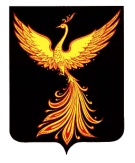 АДМИНИСТРАЦИЯПАЛЕХСКОГО МУНИЦИПАЛЬНОГО РАЙОНА АДМИНИСТРАЦИЯПАЛЕХСКОГО МУНИЦИПАЛЬНОГО РАЙОНА АДМИНИСТРАЦИЯПАЛЕХСКОГО МУНИЦИПАЛЬНОГО РАЙОНА ПОСТАНОВЛЕНИЕПОСТАНОВЛЕНИЕПОСТАНОВЛЕНИЕОт____02.2018 № _______-пОт____02.2018 № _______-пОб утверждении «Положения о создании, содержании и организации деятельности аварийно-спасательных служб и аварийно-спасательных формирований на территории Палехского муниципального района»Об утверждении «Положения о создании, содержании и организации деятельности аварийно-спасательных служб и аварийно-спасательных формирований на территории Палехского муниципального района»В соответствии с Федеральными законами от 22.08.1995 N 151-ФЗ "Об аварийно-спасательных службах и статусе спасателей", от 06.10.2003 N 131-ФЗ "Об общих принципах организации местного самоуправления в РФ", от 21.12.1994 N 68-ФЗ "О защите населения и территорий от чрезвычайных ситуаций природного и техногенного характера", от 12.02.1998 N 28-ФЗ "О гражданской обороне", Уставом Палехского муниципального  района администрация Палехского муниципального района п о с т а н о в л я е т:1. Утвердить «Положение о создании, содержании и организации деятельности аварийно-спасательных служб и аварийно-спасательных формирований на территории Палехского муниципального района» (прилагается).2. Контроль за исполнением настоящего постановления возложить на  заместителя Главы администрации Палехского муниципального района – руководителя аппарата администрации Палехского муниципального района Бабанова С.Г.3. Разместить настоящее постановление на «Официальном сайте администрации Палехского муниципального района» и опубликовать в информационном бюллетене органов местного самоуправления Палехского муниципального района. 4. Настоящее постановление вступает в силу с момента опубликования.  Глава Палехскогомуниципального районаА.А. Мочалов